Instructor: Noha Daghestani	E-mail: ndaghestani@ksu.edu.saOffice hours: Wednesday from 11-12, Monday from 10-12Course descriptionThe course deals with managing business funds and planning their use to accomplish organizational objectives. It covers the following topics: techniques of financial analysis and planning such as financial statements analysis, ratio construction and analysis, interest and time value of money, discounted cash flow analysis; capital budgeting, stock valuation, capital budgeting, and risk and return.Methodology We will use lectures, case discussions and overview of some applications to topics of financial analysis.Course objectivesThe course aims to acquaint students with the principles and techniques of financial analysis, and to integrate and apply economic and financial principles to decision-making.Upon successful completion of the course, students will be able to:Know the scope of corporate finance and the responsibilities of the financial manager.Know the differences between the financial statements and how to analyze these statements by using ratio analysis.Understand the basics of time value of money.Solve problems for future and present values of multiple cash flows, annuities and perpetuities.Value stocks.Know the basics of capital budgetingUnderstand the relationship between risk and returnApply the skills of critical thinking (knowledge, comprehension, application, analysis, and evaluation) to solve problems and to support statements of beliefs and opinions related to business finance.Required TextbookStephen A. Ross, Randolph W. Westerfield, and Bradford D. Jordan, Fundamentals of Corporate Finance, 9th Edition, McGraw Hill, International Edition, 2008.Or,Stephen A. Ross, Randolph W. Westerfield, Bradford D. Jordan, and Jorg Bley, Fundamentals of Corporate Finance, McGraw Hill, Middle East Edition, 2012.Required Chapters: 1, 2, 3, 5, 6, 8, 9, and 13.Course outline Exams and GradingExamsThere will be two unified multiple-choice exams: one midterm exam and a final exam. There will also be one or two non-unified quizzes. The mid-term exam will cover the required materials in chapters 1, 2, 3, and 5. The final exam will be a cumulative test.Quiz (Quizzes) dates and included material will be assigned by the instructor.Students are not allowed to refer to textbook or class notes during the exams. If the student missed an exam without a prior permission, he/she will be given a grade of zero. Make up exams are available only for officially documented and approved cases. Makeup exams are not necessarily multiple choice exams. Exam RegulationsStudents are NOT allowed to TALK to each other during the exam.Students are NOT allowed to BRING their Electronic devices, Bags, and Sunglasses into the examination room.Students must SHOW their photo IDs and SIGN the attendance sheet.Exchange of calculators is strictly prohibited during the exam.Each student must have his/her calculator (no borrowing or lending is allowed).The use of cell phone/mobile phone is strictly prohibited and even the use of it to check for time will be interpreted as an attempt of cheating, which gives the proctor of the exam the right to seize the cell phone and remove the student from the class room (i.e., the student will get a zero on the exam).The exam sheets (questions sheet and answer sheet) must be returned to the proctors of the exam after the student is done with the exam.Grading distribution:Your final grade will be based on your performance on two exams, one or two quizzes, and class participation.Mid- Term Exam			             40%Quiz (Quizzes) 					10%Class Participation       			10%Final Exam                                 			40%Total 					             100%Regular and punctual attendance at all scheduled classes is expected from all students. Students may be denied entry to the final exam if they miss more than 25% of classes. 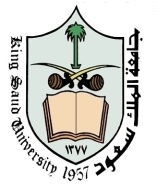 King Saud University - College of BusinessSyllabus: Principles of Finance (FIN 200)Spring 1437/1438         2016/2017Pre-requisite:  Acct 201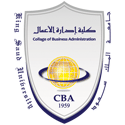 Week(approximately)TopicsInternational 9th EditionMiddle-East Edition1Introduction to Corporate FinanceRequired Topics: 1.1, 1.2 & 1.3.Ch.1, PP: 1-10Ch.1, PP:1-102Financial Statements, Taxes, and Cash Flow.Required Topics: AllCh. 2Ch. 23Financial Statements, Taxes, and Cash Flow.Required Topics: AllCh. 2Ch. 24Working with Financial Statements.Required Topics: AllCh.3Ch.35Working with Financial Statements.Required Topics: AllCh.3Ch.36Introduction to Valuation: The Time Value of Money. Required Topics: All Ch. 5Ch. 57Discounting Cash Flow Valuation.Required Topics: AllCh.6Ch.68Discounting Cash Flow Valuation.Required Topics: AllCh.6Ch.6Spring BreakSpring BreakSpring Break9 +10Discounting Cash Flow Valuation: finishing upReview and preparation for the First Midterm examDiscounting Cash Flow Valuation: finishing upReview and preparation for the First Midterm examDiscounting Cash Flow Valuation: finishing upReview and preparation for the First Midterm exam11Stock ValuationRequired Topics: Only  8.1 & 8.2Ch. 8, PP. 231-246Ch. 8, PP. 247-26212Net Present Value and Other Investment Criteria, Required Topics: From the beginning until “Problems with the IRR”Ch. 9, PP. 260 - 276Ch. 9, PP. 280-29613Net Present Value and Other Investment Criteria, Required Topics: From the beginning until “Problems with the IRR”Ch. 9, PP. 260 - 276Ch. 9, PP. 280-29614Risk and Return, Required Topics: 13.1 & 13.2Ch. 13, PP. 401-408Ch. 13, PP.  427-43415Review and Preparation for the Final ExamReview and Preparation for the Final ExamReview and Preparation for the Final ExamFINAL EXAMRequired Topics: All of the aboveFINAL EXAMRequired Topics: All of the aboveFINAL EXAMRequired Topics: All of the aboveFINAL EXAMRequired Topics: All of the above